For the following three problems, solve for X using a two-column proof to justify your solution. 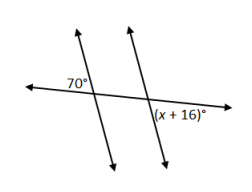 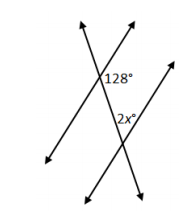 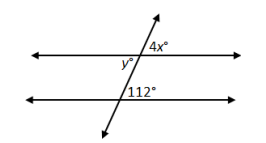 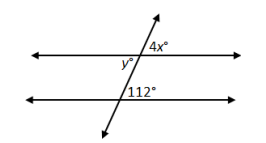 Given ,   and . Find all missing angle measures. 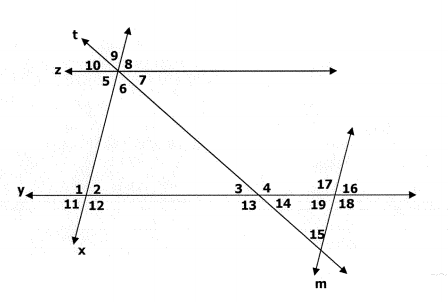 Name: _____________________________________	                	                Date: ______________Transversals Proof WorksheetGiven Line S II R. Prove that. What Theorem are we proving? _______________________.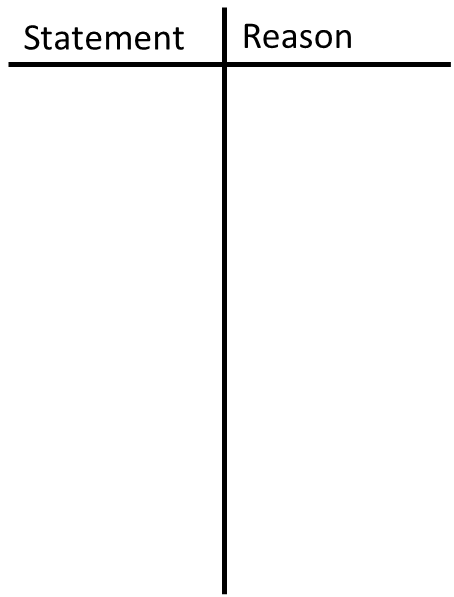 Given Line S II R. Prove that. What Theorem are we proving? _______________________. Given Line S II R. Prove that. What Theorem are we proving? ______________. Can you prove the following? Why or why not? Given Line S II R. Prove that 